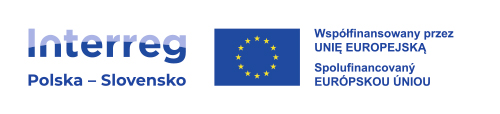 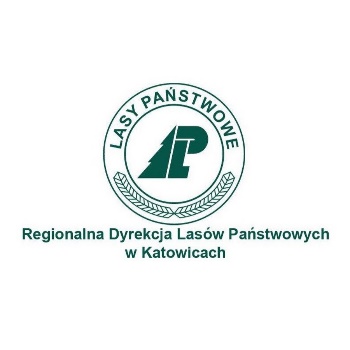 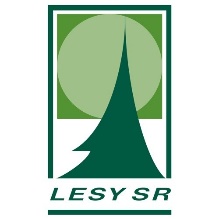 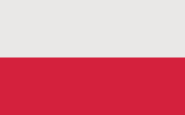 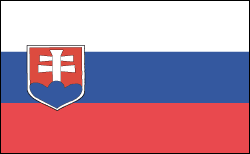 PARTICIPÁCIA – FORMULÁR PRIPOMIENOK A NÁVRHOVTermín participácie: 09.03.2023 r. – 24.03.2023 r.„STOPAMI LESNEJ DREVENEJ ARCHITEKTÚRY”Projekt bude realizovaný v rámci Programu Interreg Poľsko-Slovensko 2021-2027Skôr, ako začnete vypĺňať formulár, odporúčame Vám oboznámiť sa s úlohami, ktoré plánujeme realizovať v rámci projektu, a ktoré boli prezentované v prezentácii.Pri vypĺňaní formulára použite pomocné otázky, zahrnuté v prezentácii.Údaje účastníka verejných konzultácií:Predložené pripomienky, návrhy riešení a ich odôvodnenie.Návrhy na doplnenie a zmeny (iné ako tie, ktoré sú uvedené v otázkach v prezentácii), týkajúce sa úloh, ktoré sa plánujú realizovať v rámci projektu, spolu s odôvodnením:Vyplnený formulár doručte v termíne do 24.03.2023 e-mailom na adresu: partycypacje.spoleczne@katowice.lasy.gov.pl, klasickou poštou alebo osobne na adresu: Regionalna Dyrekcja Lasów Państwowych w Katowicach, ul. św. Huberta 43/45  40-543 Katowice.Kontaktné osoby: Anna Szady, Karolina PolaszekAk máte otázky, týkajúce sa projektu, smerujte ich prosím na e-mailovú adresu: partycypacje.spoleczne@katowice.lasy.gov.pl.Informácie GDPR o spracúvaní osobných údajovV zmysle ustanovení č. 13 Nariadenia Európskeho parlamentu a Rady EÚ č. 2016/679 z 27. apríla 2016 o ochrane fyzických osôb a o voľnom pohybe takýchto údajov, ktorým sa zrušuje smernica č. 95/46/ES (všeobecné nariadenie o ochrane osobných údajov), Úradný vestník EÚ L119/1, 04/05/2016 [GDPR] Prevádzkovateľ osobných údajov informuje:Prevádzkovateľom osobných údajov poskytnutých fyzickými osobami pri všetkých kontaktoch s Regionálnym riaditeľstvo štátnych lesov v Katoviciach je: PGL  Lasy Państwowe, Regionalna Dyrekcja Lasów Państwowych w Katowicach (RDLP):adresa: 40-543 Katowice, ul. św. Huberta 43/45IČO: 272537539Internetová stránka: www.katowice.lasy.gov.plE-mail: sekretariat@katowice.lasy.gov.plÚčel spracovania a právny základ. Spracovanie osobných údajov je nevyhnutné na účely oprávnených záujmov Prevádzkovateľa v súlade s čl. 6 ods. 1 písm. a GDPR.Oprávneným záujmom, ktorý sleduje RDLP, je uskutočniť verejné konzultácie o projekte plánovanom na realizáciu v rámci Programu Interreg Poľsko-Slovensko 2021-2027, v súlade s ustanoveniami rozhodnutia Európskej komisie: C(2022)6939 zo dňa 26.09.2022.Vaše osobné údaje môžu byť sprístupnené zamestnancom alebo spolupracovníkom Regionalnej Dyrekcje Lasów Państwowych v Katowicach, subjektom poskytujúcim podporu na základe outsourcovaných služieb a v súlade s uzatvorenými poverovacími zmluvami a subjektom oprávneným podľa zákona. Nie je vylúčené, že nastane hypotetická situácia, že nás verejné subjekty – napr. súdy alebo prokuratúra v budúcnosti požiadajú o poskytnutie Vašich osobných údajov, v prípade čoho budeme mať zákonnú povinnosť im údaje poskytnúť – právnym základom na poskytnutie údajov bude čl. 6 ods. 1 písm. c) GDPR. O sprístupnenie archívnych materiálov môžu požiadať aj iné subjekty, vrátane fyzických osôb – ak však neexistuje zákonná povinnosť poskytnúť im archívne materiály, ktoré sa Vás týkajú, prípadný prístup sa uskutoční len s Vaším súhlasom, o ktorý Vás budeme žiadať v rámci samostatnej korešpondencie. V prípade potreby poskytneme Vaše adresné údaje aj subjektom poskytujúcim poštové služby, aby sme s Vami mohli komunikovať prostredníctvom poštovej korešpondencie.Vaše osobné údaje nie sú predmetom prenosu do tretej krajiny alebo medzinárodnej organizácii.Vaše osobné údaje budú uchovávané po dobu nevyhnutnú na dosiahnutie účelu uvedeného v bode 2 a po dobu, ktorú vyžadujú záväzné predpisy Prevádzkovateľa a archívny poriadok.V súvislosti s Vašimi osobnými údajmi máte tieto práva: právo na prístup k Vašim údajom a ich opravu, vymazanie alebo obmedzenie spracúvania, právo namietať spracúvanie a právo na prenosnosť údajov.Máte právo svoj súhlas kedykoľvek odvolať bez toho, aby to malo vplyv na zákonnosť spracovania, ktoré bolo vykonané pred jeho odvolaním.Máte právo podať sťažnosť predsedovi Úradu na ochranu osobných údajov..Poskytnutie Vašich osobných údajov je dobrovoľné, avšak nevyhnutné na uskutočnenie verejných konzultácií uvedených v bode 3.Vaše osobné údaje nepodliehajú automatizovanému rozhodovaniu vrátane profilovania. Potvrdzujem, že som si prečítal(-a) vyššie uvedené informácie a súhlasím so spracovaním mojich osobných údajov (meno a priezvisko a prípadne telefónne číslo a/alebo e-mailová adresa) zo strany Prevádzkovateľa, ktoré boli zhromažďované za účelom vedenia verejných konzultácií ohľadom implementácie úloh v rámci projektu „Stopami lesnej drevenej architektúry”.……………………………………………………………….                 Čitateľný podpis1.Meno a priezvisko:2.Názov inštitúcie/ organizácie:3.Telefón/ e-mail*nepovinnéP.č.ČASŤ A BOD PREZENTÁCIE, KTOREJ SA TÝKA PRIPOMIENKA
(napr. časť A, bod 2,
 časť C bod 4)NAVRHNUTÉ RIEŠENIEODÔVODNENIE1.2.3.4.5.6.OBSAH NÁVRHUODÔVODNENIE